Arbeistsgruppe [Name der jeweiligen Arbeitsgruppe]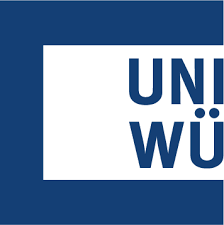 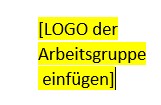 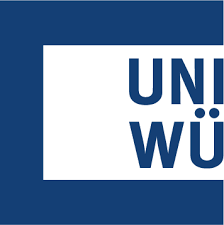 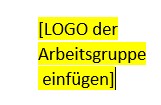 [Name ProfessorIn]Julius-Maximilians-Universität WürzburgAnsprechpartner:in für eventuelle Rückfragen:> Name des Versuchsleiters / der Versuchsleiterin <E-Mail: >E-Mail der Versuchsleitung <Wie erstellen Sie Ihr persönliches Codewort? Um Ihre Daten richtig zuordnen zu können, ohne die Geheimhaltung zu verletzen, benötigen wir ein Kenn- oder Codewort. Das Codewort ist so aufgebaut, dass niemand von Ihrem Codewort auf Ihre Person rückschließen kann, auch wir nicht. Sie selbst können Ihr Codewort aber jederzeit rekonstruieren, wenn Sie danach gefragt werden und es vergessen haben sollten. Wir brauchen Ihnen nur die Regel zu verraten, nach der Sie es herstellen müssen.  Dies sind die Bestandteile Ihres CodewortsDie beiden letzten Buchstaben des Geburtsnamens Ihrer Mutter. Wenn Ihnen der Geburtsname Ihrer Mutter nicht bekannt ist, verwenden Sie bitte Ihren eigenen Geburtsnamen.Die Anzahl der Buchstaben des (ersten) Vornamens Ihrer Mutter. Wenn Ihnen der Vorname Ihrer Mutter nicht bekannt ist, verwenden Sie bitte Ihren eigenen Vornamen.Die beiden letzten Buchstaben des (ersten) Vornamens Ihres Vaters. Wenn Ihnen der Vorname Ihres Vaters nicht bekannt ist, verwenden Sie bitte Ihren eigenen Nachnamen.Ihr eigener Geburtstag (nur der Tag, nicht Monat und/oder Jahr).Bitte schreiben Sie alle Zahlen zweistellig, d. h. wenn nötig, mit führender Null.Bei mehreren oder zusammengesetzten Vornamen berücksichtigen Sie bitte nur den ersten.Beispiel (fiktiv)Name der Mutter: 			Elke-Hannelore Müller geb. MayerhoferName des Vaters: 			Wolf-Rüdiger MüllerIhr Geburtstag: 				09.11.1987Daraus ergibt sich als Codewort: 	ER04LF09Bitte tragen Sie jetzt in die Kästchen Ihr Codewort einDie beiden letzten Buchstaben des Geburtsnamens Ihrer Mutter 
(wenn unbekannt, s. oben Punkt 1): 						___  ___Die Anzahl der Buchstaben des (ersten) Vornamens Ihrer Mutter
(wenn unbekannt, s. oben Punkt 2): 						___  ___Die beiden letzten Buchstaben des (ersten) Vornamens Ihres Vaters
(wenn unbekannt, s. oben Punkt 3):						___  ___Ihr eigener Geburtstag (nur der Tag-ggf. mit führender Null):	 			___  ___Wichtig: Diese Liste verbleibt bei Ihnen. Bewahren Sie sie gut auf! Sie sollten sie niemandem zeigen!